Directions:  You will be creating a timeline of the ancient Middle Eastern civilizations.  Reading Chapter 25 Section 2 and put the civilizations in order.  Write the name and two to three items that made each civilization different from the others in the boxes below.EXIT QUESTIONS: A.) Give one example of how trade spread cultural ideas and one example of how warfare spread ideas. B.) How is Hellenistic civilization an example of cultural diffusion?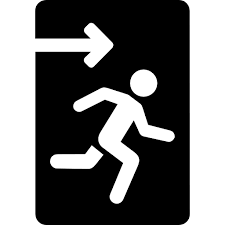 __________________________________________________________________________________________________________________________________________________________________________________________________________________________________________________________________________________________________________________________________________________________________________________________________________________________________________________________________________________________________________________________________________________________________________________________________________________________________________________________________________________________________________________________________________________________________________________________________________________________________________________________________________________________________________________________________________________________________________________________________________________________________________________________________________________________________________________________________________________________________________________________________________________________________________________________________________________________________________________________________________________________________________________________________________________________________________________________________________________________________________________________________________________________________________________________________________________________________________________________________________________________________________________________________________________________________________________________________________________